Publicado en Zaragoza el 27/07/2020 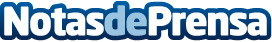 El medio de transporte favorito del verano es la bicicleta por BiBicicletas.comEl calor y las buenas temperaturas ya han llegado, y con el, el deporte y medios de transporte que permiten disfrutar de la naturaleza mientras se hace ejercicio, como puede serlo la bicicleta. Aquí vienen todos los modelos de bicicleta que están en BiBicicletas.comDatos de contacto:Dani876009988Nota de prensa publicada en: https://www.notasdeprensa.es/el-medio-de-transporte-favorito-del-verano-es Categorias: Viaje Entretenimiento Ciclismo Consumo Movilidad y Transporte http://www.notasdeprensa.es